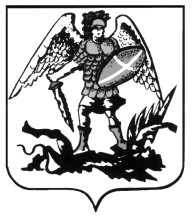 УПОЛНОМОЧЕННЫЙ ПО ПРАВАМ ЧЕЛОВЕКАВ АРХАНГЕЛЬСКОЙ ОБЛАСТИЛенина пл., д.1, Архангельск, 163000  тел/факс (8182) 20-72-96e-mail: upolnom@dvinaland.ru   www.pomorupolnom.ruОКПО 10380624, ОГРН 1022900507904, ИНН/КПП 2901106790/290101001ОТЧЕТо результатах мониторинга реализации прав лиц без определенного места жительства на территории Архангельской области в первом полугодии 2021 года1. Общие положения:Объект мониторинга: нормы действующего законодательства и правовые отношения, складывающиеся в сфере оказания социальной помощи лицам лиц без определенного места жительства на территории Архангельской области.Цели и задач проведения мониторинга:  - анализ законодательства, регламентирующего вопросы оказания мер поддержки лицам без определенного места жительства, а также гарантии их реализации; - сравнительный выборочный анализ опыта субъектов РФ по выявлению и организации работы с лицами без определенного места жительства  - анализ деятельности некоммерческих организаций, оказывающих помощь лицам без определенного места жительства;- выявление факторов, снижающих эффективность реализации своих прав лицами без определенного места жительства и при необходимости внесение предложений по итогам мониторинга в части совершенствования законодательства в данной сфере;- анализ системы оказания социальной помощи лицам без определенного места жительства на территории Архангельской области.Время проведения мониторинга: первое полугодие 2021 года (январь- июнь 2021 года)2. Проведенные мероприятия 1. Анализ системы оказания социальной помощи лицам без определенного места жительства на территории Архангельской области.В соответствии с Положением о минтрудсоцразвития АО, утвержденным постановлением Правительства области от 27.03.2012 № 117-пп, к компетенции министерства относится предоставление временного приюта лицам без определенного места жительства, осуществление социально-бытового, социально-медицинского и иного обслуживания указанных лиц.В Архангельской области создано и функционирует единственное учреждение для лиц без определенного места жительства и занятий ГБУ АО «Центр социальной адаптации для лиц без определенного места жительства и занятий» (Центр БОМЖ) - социальное учреждение, предназначенное для проведения мероприятий по социальной адаптации граждан, утративших социально полезные связи, в первую очередь освободившихся из мест лишения свободы, к условиям жизни в обществе. Наполняемость Центра – 31 койко-место. Учреждение выполняет функции по предоставлению лицам БОМЖ временного ночлега в период с 19:00 до 08:00 часов, обеспечению бесплатным питанием, оказанию доврачебной и квалифицированной медицинской помощи и проведению санитарно-гигиенических мероприятий, содействию в предоставлении социальной помощи, оформлении документов, решению вопросов трудоустройства и дальнейшего жизнеустройства.Также в регионе функционируют 19 государственных бюджетных учреждений социального обслуживания населения Архангельской области – комплексные центры социального обслуживания (КЦСО). В 12 из них созданы отделения временного пребывания для граждан пожилого возраста и инвалидов, в том числе без определенного места жительства и занятий, нуждающихся в решении вопросов жизнеустройства. По информации минтрудсоцразвития АО, в каждом КЦСО ведется формирование банка данных о лицах БОМЖ, обратившихся за получением социальных услуг, а также учет услуг, предоставляемых им.Вместе с тем практика Уполномоченного показала, что, к сожалению, отсутствие соответствующих регламентов и порядков работы с лицами БОМЖ вызывает значительные трудности в оказании содействия лицам данной категории даже у специалистов КЦСО.1.1. Порядок межведомственного и внутриведомственного взаимодействия при оказании услуг лицам БОМЖ.Проблемным моментом является отсутствие разработанных и утвержденных на территории Архангельской области порядков (регламентов, схем) межведомственного и внутриведомственного взаимодействия при оказании услуг лицам БОМЖ. Уполномоченный отмечает, что ряд ситуаций демонстрирует, что взаимодействие между социальными учреждениями (в том числе Центром БОМЖ, КЦСО) и самим минтрудсоцразвития АО по вопросам жизнеустройства граждан в подведомственные ему же стационарные учреждения социального обслуживания недостаточно урегулировано: не разработаны и не утверждены схемы, алгоритмы действий (маршрутизация) получателя социальных услуг, а также соответствующие регламенты межведомственного взаимодействия, в частности с минздравом АО. Соответствующий порядок взаимодействия, учитывающий особенности данной категории лиц, в значительной мере способствовал бы координации действий уполномоченных органов государственной власти и обеспечению преемственности в работе с лицами без определенного места жительства, что, в том числе, подтверждается опытом других регионов. В целом отсутствие соответствующего порядка снижает эффективность принимаемых мер по социальной поддержке лиц без определенного места жительства и занятий и доступность предоставляемых им услуг.Проведенный Уполномоченным мониторинг нормативных правовых актов показал, что в ряде субъектов РФ и даже в отдельных муниципальных образованиях разработаны и успешно действуют соответствующие порядки взаимодействия органов государственной власти и учреждений при осуществлении мер социальной помощи лицам без определенного места жительства и занятий.В связи с выявленными системными проблемами при работе с лицами БОМЖ Уполномоченный неоднократно обращался в адрес минтрудсоцразвития АО по вопросу необходимости разработки и утверждения соответствующих документов (схем, регламентов, порядков действий (маршрутизации)) в отношении бездомных граждан, а также соответствующих порядков и регламентов межведомственного взаимодействия.Министерством дважды были предприняты попытки разработки и согласования порядков, однако порядки не были согласованы. 31 мая 2021 года по инициативе минтрудсоцразвития АО состоялась рабочая встреча уполномоченного по правам человека в Архангельской области и заместителя министра труда, занятости и социального развития в Архангельской области. В ходе встречи были обсуждены вопросы и проблемы в сфере оказания содействия бездомным гражданам, сотрудничества государственных органов с НКО. Обсуждена необходимость изучения опыта работы с данной категорией граждан в других субъектах РФ и т.д. По итогам был выработан ряд предложений, а также намечены пути дальнейшего взаимодействия, в том числе по разработке Порядка межведомственного взаимодействия.В рамках встречи был обсужден разработанный министерством проект Порядка межведомственного взаимодействия в работе с лицами без определенного места жительства на территории Архангельской области. Уполномоченным был высказан ряд замечаний и предложений относительно разработанного Порядка и акцентировано внимание министерства на необходимость четкой регламентации не только полномочий министерств и учреждений, но и самого механизма действий их сотрудников при работе с лицами БОМЖ.1.2. Нормативно-правовое регулирование мероприятий по социальной профилактике в отношении лиц без определенного места жительства и занятий (государственные программы, комплексные планы мероприятий).В ряде субъектов РФ нормативными правовыми актами регламентированы мероприятия, направленные на выявление лиц без определенного места жительства и рода занятий, оказание им социальной, консультационной, медицинской, материальной и иных видов помощи; порядки предоставления материальной помощи и др. В субъектах приняты региональные законы, планы мероприятий, программы и др. Соответствующие мероприятия также включены: в подпрограммы субъектов РФ, отдельные комплексные планы. В Архангельской области нормативными правовыми актами не предусмотрено каких-либо конкретных мероприятий по оказанию социальной помощи лицам без определенного места жительства, их социальной адаптации и профилактике бродяжничества.Между тем стоит отметить, что в Архангельской области в предыдущие годы в муниципальных образованиях имелся успешный опыт работы с лицами БОМЖ (в г. Новодвинске). 1.3. Доступность оказания социальной помощи и социального обслуживания лицам БОМЖ.Единственный в регионе специализированный Центр БОМЖ рассчитан на размещение 31 человека. Учитывая численность населения Архангельской области по состоянию на 01.01.2020 (1092400 человек) и областного центра - г. Архангельска (354103 человека), стоит констатировать, что мощностей одного Центра существенно не хватает. В 2020 г. в Центре БОМЖ были оказаны услуги 247 лицам без определенного места жительства.По информации минтрудсоцразвития АО, лица БОМЖ могут получать социальные услуги в КЦСО на общих основаниях, исходя из критериев нуждаемости. В 2020 г. в КЦСО, расположенные в городах и районах области, обратились за услугами 116 лиц без определенного места жительства. При этом КЦСО нельзя рассматривать как учреждения для оказания услуг лицам БОМЖ в связи с тем, что их основная деятельность направлена на оказание помощи инвалидам, пожилым; специализированные отделения для лиц БОМЖ отсутствуют. Таким образом, очевидно, что единственное специализированное учреждение Центр БОМЖ не удовлетворяет потребности лиц БОМЖ, находящихся на территории Архангельской области.Вместе с тем в ряде других регионов РФ существует развитая сеть специализированных государственных бюджетных учреждений, зачастую в нескольких районах города или районах субъекта, отделения социальной помощи лицам без определенного места жительства в КЦСО и дома ночного пребывания.1.4. Организация доступной низкопороговой помощи в том числе, в холодное время года.В осенне-зимний период бездомные особенно нуждаются в теплом месте для ночлега, оказании медицинской помощи, санобработке, выдаче теплой одежды. Вместе с тем изучение поступившей информации продемонстрировало, что в Архангельской области, к сожалению, не организована помощь лицам БОМЖ в холодное время года и соответствующих форм помощи бездомным и работы с ними не имеется. Исключение составляет деятельность социально-ориентированных НКО.При этом в регионах развита сеть низкопороговых социальных услуг, предоставляемых как НКО, так и государственными учреждениями социальной защиты (КЦСО, ОСЗН) – палатки или пункты обогрева (г. Санкт-Петербург, Кировская область, г. Москва). Организация доступных и низкопороговых сервисов для лиц БОМЖ, особенно – в холодное время года, позволяет избежать ситуаций, связанных с переохлаждением, в том числе обморожением. К сожалению, по информации минтрудсоцразвития АО, вопрос организации пунктов обогрева для лиц БОМЖ министерством не прорабатывался.Принимая во внимание климат Архангельской области, длительный осенне-зимний период, низкую температуру воздуха, Уполномоченный считает, что имеется острая необходимость организации пунктов по оказанию гражданам без определенного места жительства услуг по предоставлению обогрева, питания, теплых вещей и обуви в данный период. 1.5. Выявление граждан без определенного места жительства.В ряде регионов ведется выявление граждан без определенного места жительства в местах получения доступных (низкопороговых) социальных услуг и организован учет бездомных. Ведется учет и регистрация лиц БОМЖ, созданы информационные системы, проводятся мероприятия по созданию и развитию системы выявления и учета лиц без определенного места жительства. В Архангельской области ведется лишь учет обратившихся в Центр БОМЖ и КЦСО, что, безусловно, не позволяет составить объективное представление о численности лиц БОМЖ в регионе. Вместе с тем необходимо отметить, что по итогам рассмотрения обращения Уполномоченного, минтрудсоцразвития АО на первое полугодие 2021 г. запланировано во взаимодействии с профильными исполнительными органами государственной власти Архангельской области, иными заинтересованными органами и организациями проработать вопрос о возможности организации учета данной категории граждан.1.6. Создание координационного органа, учрежденного органами исполнительной власти субъектов РФ для рассмотрения вопросов, требующих межотраслевой координации.Опыт как субъектов РФ, так и отдельных муниципальных образований в регионах показывает, что для координации работы уполномоченных органов и повышения эффективности их деятельности по оказанию мер поддержки лицам БОМЖ, по работе с данной категорией и по проблемам профилактики бродяжничества создаются соответствующие межведомственные комиссии (Ленинградская, Волгоградская области и др.).В Архангельской области ни на уровне субъекта, ни на уровне муниципалитетов, такой межведомственной комиссии по работе с лицами без определенного места жительства и занятий не создано. Стоит отметить, что только в г. Северодвинске создана комиссия по целевому распределению средств местного бюджета на оказание адресной социальной помощи, в том числе лицам БОМЖ. Состав Комиссии утвержден приказом начальника Управления здравоохранения от 16.01.2008 № 9-О «Об утверждении Положения о Комиссии по целевому распределению средств местного бюджета на оказание адресной социальной помощи».1.7. Деятельность домов-интернатов.Ранее ГБСУ АО «Пинежский специальный дом-интернат» в соответствии с уставными целями специализировался на предоставлении проживания престарелым гражданам и инвалидам, нуждающимся в постоянном уходе, в том числе из числа лиц, ранее занимавшихся бродяжничеством и попрошайничеством. В настоящее время в соответствии с Уставом данное учреждение предоставляет социальное обслуживание в стационарной форме для всех категорий граждан. 2. Анализ деятельности некоммерческих организаций Архангельской областиУполномоченным по правам человека в Архангельской области проведен мониторинг ситуации в Архангельской области в сфере деятельности общественных благотворительных организаций, целенаправленно и специализированно оказывающих помощь бездомным гражданам. Источником информации стали преимущественно социальные сети, официальный сайт Правительства области и информация, предоставленная Уполномоченному общественными организациями. Согласно данным портала «Социально ориентированные НКО Архангельской области», в Реестре социально ориентированных НКО - получателей поддержки администрации Архангельской области и Правительства области числится 464 организации. Согласно реестру только одна НКО, указавшая видом деятельности оказание помощи лицам, освободившимся из мест лишения свободы, и лицам без определенного места жительства; трудовую реабилитацию, организацию бесплатного питания и приюта (АРОБО «Дорога жизни») является получателем поддержки.По устной информации отдела по поддержке общественных инициатив департамента по внутренней политике и местному самоуправлению администрации Губернатора Архангельской области и Правительства Архангельской области за последние 5 лет только порядка 1-2 организаций, как правило, религиозной направленности, видом деятельности которых является помощь лицам БОМЖ, участвовали в проектной деятельности. В настоящее время АНО Губернаторским центром «Вместе мы сильнее» (является единым оператором грантов Правительства Архангельской области) организован первый грантовый конкурс Губернатора Архангельской области (сформирован на основе гранта Президента Российской Федерации и 7 конкурсов проводимых или планируемых к проведению органами исполнительной власти региона). Одна из тематик направлений «Социальное обслуживание, социальная поддержка и защита граждан»: социальная поддержка и защита людей, оказавшихся в трудной жизненной ситуации, в том числе реабилитация, социальная и трудовая интеграция лиц без определенного места жительства.С целью анализа деятельности НКО Архангельской области, оказывающих помощь бездомным, Уполномоченным было осуществлено взаимодействие с 9 организациями (АРОООО «Российский Красный Крест», благотворительный фонд социальной поддержки и духовно-нравственного воспитания «Благо», АРОБО «Дорога жизни», благотворительный фонд социальной поддержки и духовно-нравственного воспитания «Радость моя» и др.). Среди основных примеров практики работы с бездомными организации приводят раздачу горячего питания, обеспечение сезонной одеждой и средствами гигиены, оказание юридической помощи и содействия в поиске работы и жилья. По сообщению организаций, именно при раздаче питания они знакомятся с будущими подопечными и узнают об их проблемах.Оказывают поддержку бездомным и религиозные организации. Так, при Архангельском Подворье Свято-Артемиево-Веркольского монастыря с 2001 г. создан и функционирует специальный приют для бездомных людей. Подопечным приюта оказывается помощь в получении медицинских услуг, оформлении и восстановлении документов, организован ночлег и горячее питание. Основным условием проживания является трудовая реабилитация. При Архангельском Подворье в 2011 г. создана общественная организация «Дорога жизни», целью деятельности которой является оказание помощи бездомным гражданам и лицам, освободившимся из мест лишения свободы. Организация активно участвует в проектной деятельности. Так, в 2018 г. реализован проект «Вернуться к жизни», в 2019 г. – «Труд во спасение». Вместе с тем практически все организации отметили, что сотрудничество с государственными структурами у них не сложилось. По мнению организаций, данной проблеме уделяется недостаточное внимание со стороны органов государственной власти, отсутствует необходимая нормативно-правовая база, а права лиц без определенного места жительства нарушаются (им не предоставляются ни необходимые социальные, ни медицинские услуги, не решается проблема с их санитарной обработкой). Более того, при направлении запросов в компетентные государственные учреждения с просьбой оказать содействие в оказании социальных услуг и трудоустройстве лиц БОМЖ, они получают формальные ответы, что «данные мероприятия к функциям учреждения не относятся» без предоставления каких-либо разъяснений о дальнейших действиях.Таким образом, анализ ситуации показал, что в Архангельской области существуют разрозненные элементы в сфере работы с бездомными, комплексная работа на системной основе отсутствует. Помощь данной категории граждан зачастую оказывается в частном порядке за счет пожертвований неравнодушных граждан без участия органов власти и местного самоуправления и бюджетных средств. У некоторых организаций налажено взаимодействие с Центром БОМЖ, однако проблемы остаются. 3. Примеры деятельность уполномоченного по правам человека в Архангельской области по оказанию содействия в защите прав лиц без определенного места жительства.1. В течение марта 2021 года к уполномоченному по правам человека в Архангельской области поступали неоднократные обращения от С., проживающей по адресу: г. Архангельск, ул. Тимме, д. 4 с жалобами на то, что под ее балконом длительное время (почти два года) проживает лицо без определенного места жительства и занятий - женщина, поведение которой вызывает сомнения в ее психическом здоровье (поет песни, справляет нужду под балконом, нецензурно выражается на замечания в ее адрес и др.). В то же время тот образ существования, который она ведет, ставит под угрозу и ее жизнь. По словам заявительницы, женщина постоянно находится на улице, спит на земле, прикрывшись пакетами, в том числе и в морозы. По сообщению С., она и другие жильцы дома неоднократно обращались в полицию, службу скорой медицинской помощи и другие ведомства с просьбой принять меры по жизнеустройству указанной женщины, однако ситуация не изменилась.В целях получения дополнительной информации сотрудники аппарата уполномоченного по правам человека в Архангельской области связались с директором ГБУ СОН «Архангельский комплексный центр социального обслуживания», а также со специалистами управления по вопросам семьи, опеки и попечительства Администрации МО «Город Архангельск». В ходе беседы удалось выяснить, что сотрудникам данных учреждений известно о ситуации с указанной женщиной (ее имя, предположительно Х.), они выезжали на место ее пребывания, однако от помощи она отказалась. Служба скорой медицинской помощи ее забирала, но через короткое время привозила обратно, так как Х.не дает добровольного согласия на оказание ей медицинской помощи, в том числе психиатрической. По сообщению сотрудников управления по вопросам семьи, опеки и попечительства Администрации МО «Город Архангельск» «ситуация находится под контролем», однако какие дальнейшие действия планируется принимать, они пояснить не смогли. Поступившие в начале апреля 2021 года обращения свидетельствуют, что женщина (Х.) продолжает находиться у дома № 4 по ул. Тимме в г. Архангельске. 2. В другом случае практика уполномоченного по правам человека в Архангельской области показала, что отсутствие соответствующих регламентов и порядков работы с лицами без определенного места жительства и занятий вызывает значительные трудности в оказании содействия лицам данной категории даже у специалистов комплексных центров социального обслуживания. Так, в январе 2021 года к уполномоченному по правам человека в Архангельской области обратились специалисты ГБУ СОН АО «Приморский КЦСО» за содействием в связи с возникшими трудностями при жизнеустройстве лица без определенного места жительства и занятий – К., 1959 г.р. В ходе работы по обращению было установлено, что после обнаружения К. в морозы на дачах в Приморском районе и его госпитализации в государственную медицинскую организацию в г. Архангельске возникли проблемы с продолжением им лечения из-за требований медицинского персонала забрать его, при том, что такой возможности у социальных работников КЦСО не было, и для дальнейшего устройства в дом-интернат для престарелых и инвалидов или на бюджетные койки отделения сестринского ухода требовалось время на прохождение медицинского осмотра и оформление медицинских документов. Только после настойчивых и неоднократных обращений социальных работников КЦСО К. был оставлен на лечение, однако после неоднократных переводов из одного медучреждения в другое К. заболел новой коронавирусной инфекцией (COVID-19) и умер в больнице г. Северодвинска. 3. В марте 2021 года в адрес уполномоченного по правам человека в Архангельской области обратились неравнодушные жители городов Архангельска и Северодвинска с просьбой посодействовать в жизнеустройстве К., проживающей в подвале жилого дома по адресу: г. Северодвинск, …. При обращении волонтеров совместно с К. в ГБУ СОН АО «Северодвинский КЦСО «Забота» сотрудниками была предложена помощь в оформлении документов К., однако при этом пояснено, что данная помощь может быть оказана только при поступлении в ГБУ АО «Центр социальной адаптации для лиц без определенного места жительства и занятий». Как было позже установлено, в связи с отказом К. поступить в ГБУ АО «Центр социальной адаптации для лиц без определенного места жительства и занятий» иную помощь в КЦСО ей оказать не смогли, в связи с чем, по информации волонтеров, она была вынуждена вернуться в подвал. 4. Анализ результатов, подведение мониторингов, подготовка предложений по устранению выявленных проблем.По итогам анализа проведенного мониторинга на уровне Архангельской области, исходя из норм действующего законодательства, Уполномоченный считает необходимым рекомендовать: АОСД:рассмотреть возможность анализа ситуации и необходимости разработки и принятия на территории Архангельской области нормативного правового акта, регулирующего вопросы профилактики и социальной реабилитации лиц без определенного места жительства и занятий, а также оказания помощи общественным организациям, работающим с лицами без определенного места жительства.Правительству Архангельской области:разработать и принять соответствующий порядок (регламент) межведомственного взаимодействия государственных органов при оказании помощи лицам без определенного места жительства;рассмотреть вопрос о создании координационного органа (межведомственной комиссии) для рассмотрения вопросов, требующих межотраслевой координации по работе с лицами без определенного места жительства;рассмотреть вопрос о разработке и принятии специальной программы (плана мероприятий), регулирующих вопросы профилактики и социальной реабилитации лиц без определенного места жительства и занятий;рассмотреть вопрос о создании единой информационной базы (базы ведения учета) лиц без определенного места жительства;усилить информационную работу по привлечению некоммерческих организаций, оказывающих помощь лицам без определенного места жительства, к участию в конкурсах с целью получения финансовой поддержки;рассмотреть вопрос о создании информационной базы (реестра) некоммерческих организаций, специализированно и целенаправленно осуществляющих помощь бездомным, и размещении данной информации в общедоступных источниках.минтрудсоцразвития АО:- с учетом опыта субъектов РФ проработать о межведомственном взаимодействии в работе с лицами без определенного места жительства на территории Архангельской области.провести анализ выполнения Центром БОМЖ государственного задания на оказание государственных услуг с целью выявления существующих проблем и при необходимости – принять соответствующие организационно-управленческие меры;провести анализ качества и доступности предоставления социальных услуг лицам БОМЖ - получателям услуг в Центре БОМЖ;в целях повышения качества и доступности предоставления услуг в сфере социального обслуживания лиц БОМЖ рассмотреть следующие вопросы деятельности Центра БОМЖ в части: увеличения количества предоставляемых услуг; увеличения коечной мощности, особенно – в холодное время года; перевода Центра БОМЖ на возможность круглосуточного пребывания лиц – получателей социальных услуг в осенне-зимний период;рассмотреть возможности организации низкопороговых сервисов для повышения доступности и эффективности оказания помощи лицам БОМЖ, в том числе: принять меры по организации в холодное время года пунктов обогрева; внедрить инновационные технологии в работе Центра Бомж (аутрич-технологии социальной работы с бездомными; «социальный патруль», горячая телефонная линия по вопросам бездомности и лиц БОМЖ);рассмотреть и перенять опыт тех регионов, где проблемы оказания помощи бездомным решаются совместными усилиями НКО, миграционных служб, органов исполнительной власти и местного самоуправления, правоохранительных органов;распространить лучшие практики деятельности общественных и религиозных организаций, волонтеров и благотворителей в сфере оказания помощи лицам БОМЖ.минздраву АО:провести работу с подведомственными государственными медицинскими организациями, направленную на исключение фактов необоснованных отказов в оказании помощи лицам БОМЖ;рассмотреть вопрос об организации обследования лиц без определенного места жительства, относящихся к группе риска по ряду социально опасных инфекций, и проведении иммунопрофилактики.органам местного самоуправления Архангельской области: рассмотреть возможность разработки и принятия муниципальных программ, планов мероприятий по профилактике бродяжничества и социальной реабилитации лиц БОМЖ;рассмотреть вопрос о создании межведомственной муниципальной комиссии для рассмотрения вопросов требующих межотраслевой координации по работе с лицами без определенного места жительства;изучить имеющиеся возможности координации деятельности с местными общественными организациями, осуществляющими бесплатную раздачу еды и вещей бездомным, в том числе в части организации благотворительных пунктов питания.№ п/пНаименование мероприятия Срок исполнения Отметка об исполнении1Анализ системы оказания социальной помощи лицам без определенного места жительства на территории Архангельской областиЯнварь-июнь 2021Исполнено2Анализ деятельности некоммерческих организаций Архангельской области Январь-июнь 2021Исполнено3Примеры деятельность уполномоченного по правам человека в Архангельской области по оказанию содействия в защите прав лиц без определенного места жительстваЯнварь-июнь 2021Исполнено4Анализ результатов, подведение мониторингов, подготовка предложений по устранению выявленных проблемИюнь 2021Исполнено